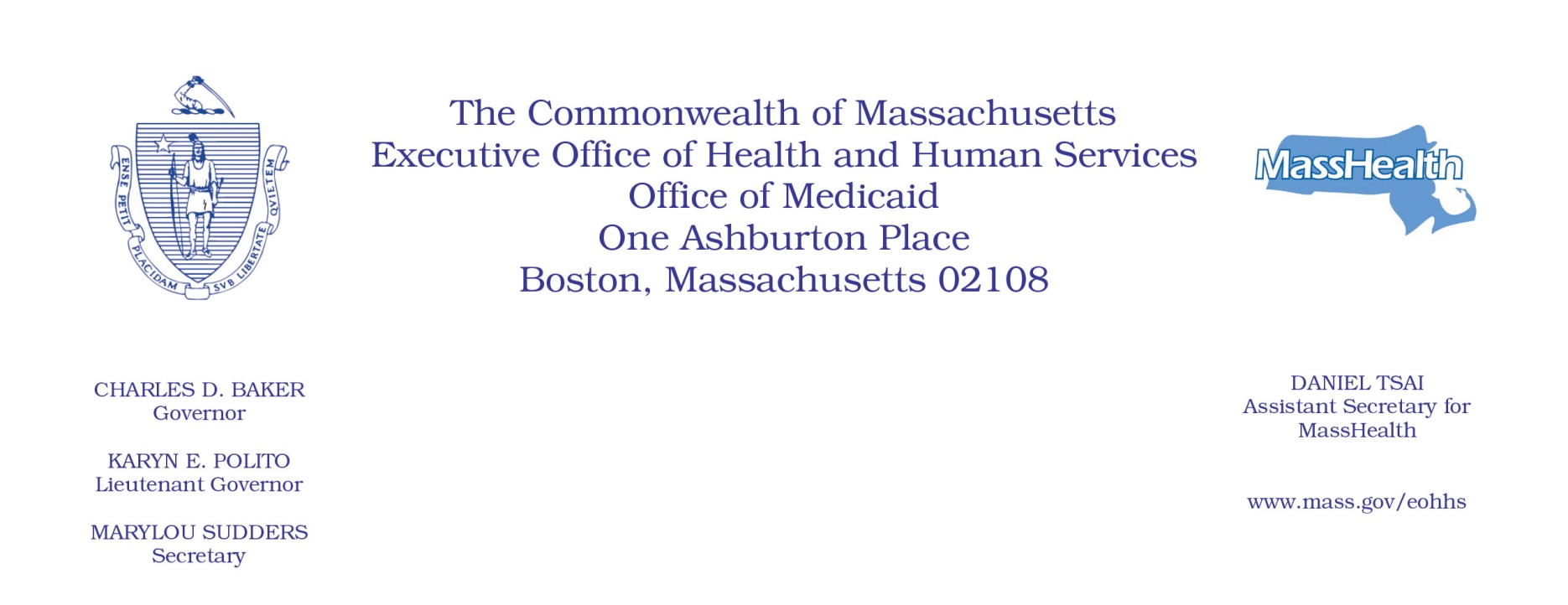 Administrative Bulletin 21-01101 CMR 322.00: Durable Medical Equipment, Oxygen and Respiratory Therapy EquipmentEffective February 5, 2021Multifunction Respiratory DeviceUnder the authority of 101 CMR 322.01(5) and 322.03(13), the Executive Office of Health and Human Services (EOHHS) is issuing this administrative bulletin to add two new procedure codes with appropriate modifiers. In accordance with 101 CMR 322.03(16)(a) and consistent with the rates for other home ventilators, the rates for these codes are established at 100% of the prevailing Medicare fee for the first six months of rental and at 85% for months seven and beyond. The rates listed in this administrative bulletin are applicable until revised rates are issued by EOHHS. The following new codes are effective for dates of service on or after October 1, 2020.CodeRateDescriptionE0467 U2  $1,284.07Home ventilator, multi-function respiratory device, also performs any or all of the additional functions of oxygen concentration, drug nebulization, aspiration, and cough stimulation, includes all accessories, components and supplies for all functions (rental, first six months) E0467 RR$1,091.46Home ventilator, multi-function respiratory device, also performs any or all of the additional functions of oxygen concentration, drug nebulization, aspiration, and cough stimulation, includes all accessories, components and supplies for all functions (rental, months seven and beyond )